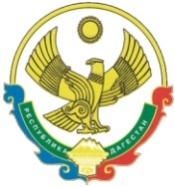 РЕСПУБЛИКА  ДАГЕСТАНСОБРАНИЕ   ДЕПУТАТОВГОРОДСКОГО ОКРУГА «ГОРОД КАСПИЙСК»368300, РД, г. Каспийск, ул. Орджоникидзе, 12, тел. 8 (246) 5-12-88, факс 8 (246) 5-12-88 сайт: kasp.info@yandex.ru.	29 декабря  2017  годаРЕШЕНИЕ № 12424-ой очередной сессии Собраниядепутатов городского округа «город Каспийск»шестого созыва«Об утверждении  Программы  социально-экономического развития  муниципальногообразования  городской округ  «город Каспийск»на 2018 год и плановый период 2019 и 2020 годов»		В соответствии с пунктом 4 части 10 статьи 35 Федерального закона                  от 06 октября 2003 г. № 131-ФЗ «Об общих принципах организации местного самоуправления в Российской Федерации», статей 22 и 30 Устава городского округа «город Каспийск,Собрание депутатов городского округа «город Каспийск» РЕШАЕТ:1. Утвердить прилагаемую Программу социально-экономического развития муниципального образования городской округ «город Каспийск» на 2018 год и плановый период 2019 и 2020 годов. (Приложение № 1).2. Настоящее Решение вступает в силу со дня его опубликования в газете «Трудовой Каспийск».Глава городского  округа                                                          М.С.Абдулаев«город Каспийск»Председатель Собрания депутатовгородского округа «город Каспийск»                                        А.Д.Джаватов 